GADSDEN COUNTY SCHOOL DISTRICT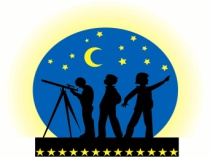 Reginald C. James, Superintendent of Schools“Building A Brighter Future”SCHOOL/LOCATION NAME:____________________________________________________________SCHOOL/LOCATION ADDRESS:_________________________________________________________VOLUNTARY STATEMENT(Please Print)I am giving this statement to __________________________________ who has been identified as ______________________________ with _______________________________________________.Date of Incident: _____________________________________, 20______Time:_____________ A.M./P.M.Date of Statement:____________________________________, 20______Time:_____________ A.M./P.M._______________________________________________________________________________________ ______________________________________________________________________________________________________________________________________________________________________________ __________________________________________________________________________________________________________________________________________________________________________________________________________________________________________________________________________________________________________________________________________________________________________________________________________________________________________________________________________________________________________________________________________________________________________________________________________________________________________________________________________________________________________________________________________________________________________________________________________________________________________________________________________________________________________________________________________________________________________________________________________________________________________________________________________________________________________________________________________________________________________________________________________________________________________________________________________________________________________________________________________________________________________________________________________________________________________________________________________________________________________________________________________________________________________________________________________________________________________________________________________________________________________________________________________________________________________________________________________________________________________________________________________________________________________________________________________________________________________________________This statement consists of ____ page(s), each page bears my signature. I do affirm that I have not been manipulated, threatened or made any promises regarding my statement. All statements contained in this document are factual, true and correct.Print Name: ____________________________________________________________________________Signiture:______________________________________________________Date:____________________VOLUNTARY STATEMENT (Page 2)_________________________________________________________________________________________________________________________________________________________________________________________________________________________________________________________________________________________________________________________________________________________________________________________________________________________________________________________________________________________________________________________________________________________________________________________________________________________________________________________________________________________________________________________________________________________________________________________________________________________________________________________________________________________________________________________________________________________________________________________________________________________________________________________________________________________________________________________________________________________________________________________________________________________________________________________________________________________________________________________________________________________________________________________________________________________________________________________________________________________________________________________________________________________________________________________________________________________________________________________________________________________________________________________________________________________________________________________________________________________________________________________________________________________________________________________________________________________________________________________________________________________________________________________________________________________________________________________________________________________________________________________________________________________________________________________________________________________________________________________________________________________________________________________________________________________________________________________________________________________________________________________________________________________________________________________________________________________________________________________________________________________________________________________________________________________________________________________________________________________________________________________________________________________________________________________________________________________________________________________________________________________________________________________________________________________________________________________________________________________________________________________________________________________________________________________________________________________________________________________________________________________________________________________________________________________________________________________________________________________________________________________________Print Name: ____________________________________________________________________________Signiture:______________________________________________________Date:____________________